Vous avez intégré le service intendance de votre lycée. Ce dernier est un établissement public local d’enseignement (EPLE) non assujetti à la TVA ce qui signifie également qu’il ne peut pas récupérer la TVA sur ses achats. Vous êtes sous la responsabilité de l’agent, chargée de la gestion des denrées alimentaires pour la cantine. Elle vous présente deux pages écran du logiciel de gestion relatives aux mouvements de stock. Elle vous demande de procéder à leur analyse.Observer la fiche de stock de la batavia.Quantifier le stock initial ?			Quantifier le stock final ?Justifier par le calcul la valeur de l’entrée du 05/01.Justifier fiscalement le recours à une évaluation TTC des stocks.Justifier le PU HT de sortie du 06/01.Quantifier le stock au 15/01 au soir ?Compléter le tableau de mouvement des stocks entre le 23 et le 26 janvier.Retrouver le nouveau coût d’achat moyen.En déduire la méthode d’évaluation des stocks.Observer la fiche de stock des yaourts sucrés nature ½ écrémé.Compléter le tableau de mouvement des stocks entre le 5 et le 12 janvier.Retrouver le nouveau coût d’achat moyen d’évaluation des sorties entre le 6 et le 12 janvier.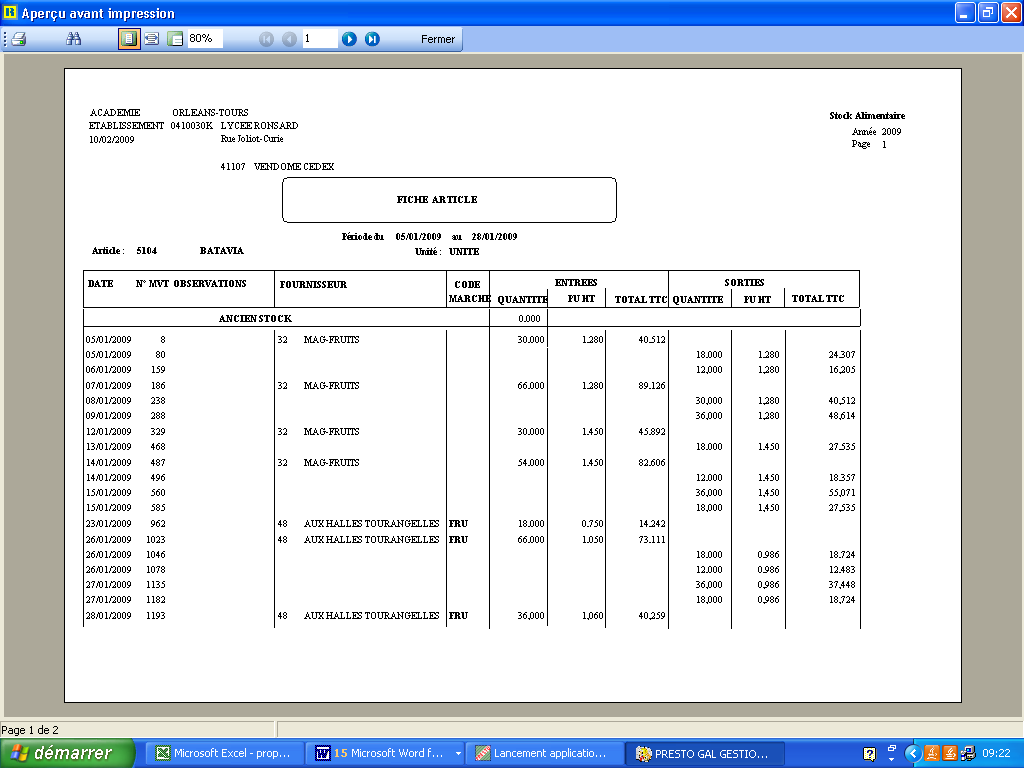 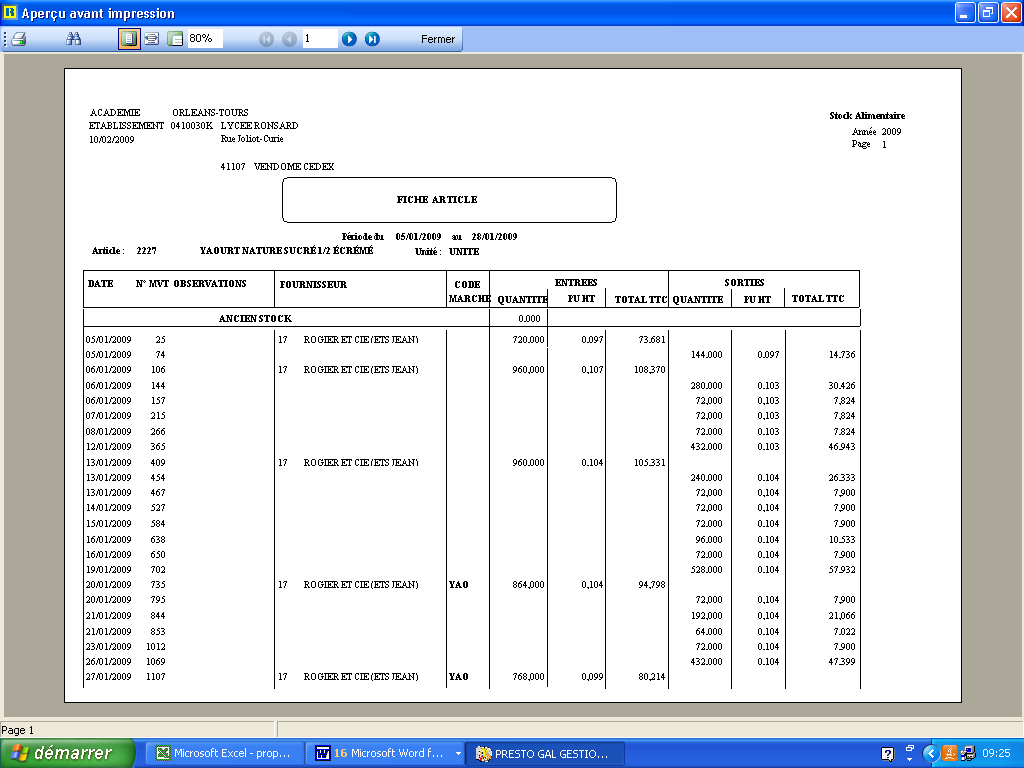 Justifier fiscalement le recours à une évaluation TTC des stocks.L’établissement ne peut pas récupérer la TVA. Les coûts d’achat sont TTC.Début d’élément de correction.QuantitéPU HTTotal TTCStock initial au 23/01Entrée du 23/01Entrée du 26/01Coût d’achat moyenQuantitéPU HTTotal TTCStock initial au 05/01Entrée du 05/01Sortie du 05/01Stock final le 05/01Entrée du 06/01Coût d’achat moyen le 06/01QuantitéPU HTTotal TTCStock initial au 23/01000Entrée du 23/01180.7514.242Entrée du 26/01661.0573.111Coût d’achat moyen8487.353/84 = CMUP TTC soit 1.0391.039/1.055 = CMUP HT soit 0.986 HT87.353QuantitéPU HTTotal TTCStock initial au 05/01000Entrée du 05/017200.09773.681Sortie du 05/011440.09714.736Stock final le 05/015760.09758.945Entrée du 06/019600.107108.370Coût d’achat moyen le 06/011536167.3151/1536 = CMUP TTC soit 0.10892… soit 0.103 HT167.315